＝＝＝＝＝＝＝＝＝＝＝＝＝＝＝＝＝＝＝＝＝＝＝＝＝＝＝＝＝＝＝＝＝＝＝＝＝＝＝＝＝＝＝＝＝＝＝令和　　年　　月　　日企業・団体名等　　　　　　　　　　　　　　　　　　　　　　　　連絡先・電話番号　　　　　　　　　　　　　　　　　　　　　　　　メールアドレス　　　　　　　　　　　　　　　　　　　　　　　　　　　下記「第1部・第2部」の欄にはご参加いただける場合は〇を、ご参加いただけない場合は×をそれぞれご記入ください。＊ご記入いただいた個人情報は、本交流会の開催以外の目的で使用しません。　第２部企業交流会へご参加希望の方は別紙「企業PR申込書」もご提出ください。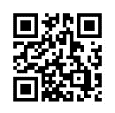 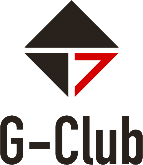 役　職　名氏　　　名第１部第２部